教育部青年發展署110年青年壯遊臺灣－尋找感動地圖實踐計畫中華民國109年12月23日訂定壹、依據教育部青年發展署青年壯遊體驗學習獎補助要點。貳、目的鼓勵青年以多元方式體驗壯遊，與臺灣各地人文社會深入互動，認識臺灣不同面向及在地特色，並從壯遊過程中探索自我價值，培養多元能力。參、目標一、鼓勵青年自組團隊，研提融合公益元素之壯遊臺灣企劃，訓練個人邏輯思維、統籌規劃等多元能力。二、提供青年實踐壯遊臺灣夢想的機會，經由壯遊過程協助青年探索自我、培養團隊合作、問題解決等多元能力。三、鼓勵青年以議題探研、達人見習、環島探索等多元方式認識鄉土、行遍臺灣，形塑青年壯遊新文化，捲動青年壯遊臺灣風潮。肆、申請流程本計畫申請期間自公告日起徵件至110年3月25日止，申請資格、所需文件及申請方式如下：一、報名資格及類組(一)圓夢青年組：18至35歲青年且非具高級中等學校學生資格之青年所組成之團隊（民國75年1月1日至92年12月31日）。(二)扎根種子組：至收件截止日前，具高級中等學校在學學生(含應屆畢業生)資格者所組成之團隊，可由不同學校學生組成。(三)團隊須至少2人(含)以上組成，本國青年亦可與境外青年共同組隊參與，並須至少1人為本國青年，所有團員須於企劃執行期間全程參與。(四)曾入選本計畫之青年人數不可超過團隊總人數二分之一，每人限參加一團隊，每團隊限提一案，如重複提案將不受理。二、申請文件請至本署官網（http://www.yda.gov.tw）或壯遊體驗學習網（http://youthtravel.tw/）下載。以下為提案申請應繳交文件：(一)封面格式（附件1）：備妥紙本資料後，於信封封面貼上「報名專用信封封面格式」後寄出。(二)參與切結書（附件2）：每位團員請親筆簽名，本文件之團員名單應與企劃摘要表的團隊名單相符。另，曾入選本計畫之青年，應於切結書中說明曾參與之年度、團隊名稱、企劃名稱、得獎與否(有得獎者可備註獎項)。(三)法定代理人同意書（附件3）：扎根種子組各團員皆應檢附紙本正本。(四)企劃摘要表（附件4）：每位團員皆須填列(團隊代表人請列基本資料編號1)，如團隊成員具經濟弱勢家庭、原住民及新住民等身分青年者，請於備註欄位說明，並檢附相關證明文件影本1份。(五)企劃申請書（附件5）：含封面及內文，請詳實填寫。(六)若為原住民、新住民或經濟弱勢家庭等特殊身分者，請配合以下事項：1.原住民身分者：須檢附具有原住民身分之戶籍謄本影本。2.新住民身分者(包含本人或其子女)：須檢附戶籍謄本影本(以戶政事務所提供「記事不省略」之戶籍謄本或新式戶口名簿，如有註記本人或父母已結婚登記並載明本人或父母一方外籍配偶之原生國籍)。3.經濟弱勢家庭者：應檢附「個人資料使用授權同意書」正本，以直轄市、縣(市)主管機關開立有效之低收入戶或中低收入補助證明為補助對象。三、申請方式請團隊推派一名代表人進行申請作業，申請文件之電子檔及紙本資料皆應繳交，如有缺漏則視同未完成報名手續，說明如下：(一)電子申請資料上傳請團隊代表人至壯遊體驗學習網：(https://youthtravel.tw/)，登入會員後，填寫相關報名資料。請將上述企劃申請文件依序排列，將所需資料合併，儲存檔案格式為1個PDF檔及1個Word檔，排列順序如下：參與切結書(簽名後掃描電子檔)、法定代理人同意書(簽名後掃描電子檔，若無則免繳)、企劃摘要表、特殊身分證明文件掃描影本、企劃申請書(含封面及內文、期程表等)。於110年3月25日(下午6時前)將PDF檔及Word檔上傳至本署壯遊體驗學習網感動地圖報名專區。請於截止期限前盡早完成系統報名及檔案上傳作業，以避免截止日當天系統流量過大造成未完成報名手續。所有欄位皆須如實填寫，未填寫完整申請資料者則視同缺件，恕不受理。(二)紙本資料繳交上述申請文件請依序排列，含：參與切結書及法定代理人同意書紙本正本，勿以訂書針裝訂(可使用長尾夾)，備齊所需文件後寄至本署(以110年3月25日郵戳為憑)，信封封面格式統一使用「報名專用信封封面格式」(附件1)。團隊所寄資料概不退還，請自行留存，如缺件、資料不全、格式不符或逾期申請者，恕不受理。伍、實踐企劃獎金一、經提案審查入選後，團隊將取得入選資格並獲實踐獎金新臺幣(以下同)2至8萬元。二、實踐獎金請領作業(一)申請時程：入選團隊可依審查委員意見進行企劃調整，或依需求調整執行期程，修正後的企劃申請書併同獎金請領相關文件於110年7月31日前向本署申請。修正後企劃申請書及獎金請領文件之電子檔請先寄至計畫承辦單位信箱(另行通知)，待確認無誤後再寄出紙本正本至本署。(二) 獎金請領相關文件團隊須備妥以下紙本資料向本署申請實踐獎金，為有效進行請領款項相關作業，說明如下：1.信封統一使用「獎金核銷專用信封封面」(附件6)寄出2.獎金核銷文件檢核表(附件7)3.修正後參與切結書(附件2)4.扎根種子組每一團員之法定代理人同意書簽名紙本正本(附件3)。5.修正後企劃摘要表(附件4)6.修正後企劃申請書(附件5)7.請款領據（附件8，含個人存摺影本、身分證正反面影本）。8.入選團隊應行注意事項暨獎金分配同意書（附件9）9.團隊執行前自我檢核表(附件10)10.團員身體健康調查表(附件11)11.保險名冊（附件12）12.每人200萬旅行平安保險單、保險名冊及繳費收據之影本(要保書及保險名冊須有保單號碼始成立，如僅投保送件，未取得保單號碼及繳費收據者，視同無效文件)13.個人資料等授權同意書（附件13）三、團隊備齊獎金請領文件後以掛號寄出，本署將依團隊文件送達日期依序進行文件審核作業，經確認無誤後將進行相關撥款作業。未依規定於期限前(110年7月31日前)繳交獎金核銷文件之團隊，或經通知補件而未於補件期限前完成繳交之團隊視同放棄入選及執行資格，不予受理獎金請領。四、特殊身分獎勵金請領作業：(一)資格：若具原住民、新住民或經濟弱勢家庭等身分者可於執行完企劃後檢附身份證明文件及領據，本署將補助額外獎勵金每人新臺幣5千元。(二)申請時程及應檢附文件：團隊於企劃執行完成後，於110年9月1日至9月11日間開放申請。請檢附領據正本(須簽名)、撥款帳戶影本、特殊身份證明文件等紙本文件寄回本署，經本署審核無誤後核撥。(三)其他注意事項：若執行過程中，團隊成員更換為具備特殊身分者，請新成員檢附相關證明文件向本署申請人員變更。陸、企劃書基本規範一、主題及內涵(一)須以壯遊臺灣為主旨，融入公益元素，自行規劃提出獨特、有創意、具主題或議題性、與地方社會文化深度互動或賦予自我與平常以往不同的任務、挑戰等。(二)如以志願服務為單一執行方式之企劃，因教育部及所屬機關（構）另有專案計畫補助辦理，不在本計畫申請範圍。二、企劃內容須包含企劃發想（動機與目的）、主題內容、執行方法（含事前規劃準備、執行過程記錄方式、宣傳推廣方式等）、預算規劃表、執行期程、團隊成員分工、預期效益、自我期許等。三、執行期間企劃須於110年6至8月間執行，實際執行天數應至少10天(含)以上（可分段執行，製作成果結案文件非屬實際執行天數）。若有暑修、實習、工讀、出國計畫等及其他安排者，請審慎評估提案，以珍惜資源。柒、提案審查作業一、提案審查方式：由本署邀集專家學者組成審查小組進行書面審查，必要時得請青年團隊進行簡報及詢答。二、提案審查項目及標準：企劃主題規劃與構想可行性、預算規劃合理性與其他資源運用情形、影響力及預期效益。如團隊成員具經濟弱勢家庭、原住民及新住民等身分青年者，將優予考量。三、提案審查結果：本署將於本署官網及壯遊體驗學習網公告入選團隊名單。捌、入選團隊配合事項一、保險：企劃執行期間，入選團隊成員應全員、全程向保險公司辦理等值或優於200萬之旅行平安險，請領獎金時須檢附保單及繳費收據，未辦理保險者(含未取得保單號碼及繳費收據者)視同放棄參與。二、共識營：本署規劃相關課程及行政事項說明以協助青年順利執行企劃，團隊應至少派1名成員參加，未參加或未全程參加共識營之團隊將視同放棄入選資格。預定於110年5月29日至30日(暫定)辦理。三、人員或企劃變更(一)若團隊成員或企劃內容有所變更，請於執行前申請企劃或人員變更。團隊應事先主動以電子郵件敘明理由通知活動承辦單位及本署，並來電確認後始可辦理企劃變更。成員異動須提供放棄者簽署之放棄參與同意書正本(附件16)，企劃書或期程變更者應以紅色字標明修改處。變更申請以1次為原則，請審慎思量。若團隊未通知本署，或本署不同意團隊變更，已領取獎金者須將款項繳回本署。(二)若團隊成員有異動，新團員亦應全程辦理等值或優於200萬之旅行平安險，未辦理保險者視同放棄參與，須繳回已領取之獎金。(三)經本署查驗團隊成員名單若異動超過原提案企劃申請的1/2或未達全員全程最低參與人數規定，將取消入選資格，已請領實踐獎金之團隊須繳回已領取之獎金。四、本計畫入選實踐獎金及成果競賽獎金，本署將依法扣繳所得稅後發給，並將依法開立各類所得扣繳暨免扣繳憑單。玖、成果結案一、入選團隊應於企劃執行完成後繳交結案資料(以電子檔形式繳交)，最晚須於110年9月11日中午12時前完成(含補件），若團隊未依期限執行完畢或繳交成果報告等相關資料者，視同結案未完成，本署將取消入選資格，並追回已撥付之實踐獎金。二、應繳結案資料有五項：成果報告書(如附件14、15)、活動照片原始檔、FB貼文截圖紀錄、成果影片、音樂授權同意書或免費音樂資源使用聲明書(紙本正本簽名另寄回暑內)，請提供本署檔案下載之雲端連結。規定如下：(一)成果報告書：須含封面、內文(可穿插編排活動照片)、FB貼文截圖紀錄、成果影片精華簡介(300-500字）、音樂版權聲明書簽名掃描檔等。PDF檔、Word檔各一式。(二)活動照片：企劃執行照片原始檔至少10張，每張檔案須1MB以上5MB以下，檔名含照片圖說文字(約10~20字）。(三)FB貼文截圖紀錄：團隊於企劃執行期間，應於「壯遊體驗學習網」粉絲專頁之活動專區（110年尋找感動地圖計畫）發佈圖文紀錄(企劃執行期間每日至少1則)，每則圖文紀錄中須有一張照片為全體團員合照。FB貼文紀錄(至少10篇)應呈現於成果報告書中。(四)成果影片：1.成果影片長度：須為3至5分鐘之企劃精華影片原始檔(檔案不得超過800MB)，影片解析度須達1280x720、HD畫質720p(含)以上，以可支援上傳至Youtube檔案格式為主(如avi/mov/mpg/mp4等格式)，俾供本署後續宣傳與活動使用。2.成果影片請以企劃內容做為壯遊推廣創意發想，勿為流水帳紀錄形式。可含元素：團隊名稱、企劃名稱、執行成員介紹(如有採訪亦應有受訪者簡介字卡)、執行成果、心得反思等，可自行創作。3.成果影片應於110年9月11日中午12時前分享於「壯遊體驗學習網」粉絲專頁「110年感動地圖活動專區」。4.影片須剪接編輯，不得運用非經授權之影片、音樂、圖文資料等，若經檢舉或經主辦單位查出侵權，依規定立即取消入選、參賽及獎金資格。若配樂為自創音樂或免費音樂資源，亦須於影片最後註明取得來源，並於成果報告中檢附聲明書簽名掃描檔。(五)音樂授權同意書/音樂資源使用聲明書：如配樂為有註冊版權之資料，須與版權所有者(如：唱片公司或音樂工作室)簽署音樂授權使用同意書（如附件17），雙方完成簽署後，於成果報告中檢附簽名掃描檔，並將紙本寄回本署。拾、成果競賽一、成果競賽審查作業：團隊於110年9月11日中午12時前繳交成果結案資料後，經檢核資料正確無缺件，即可取得成果競賽參賽資格，成果結案資料即為參賽文件。成果競賽採自由報名參加，經本署評選出之獲獎團隊可獲得競賽獎金。(一)報名方式：請於繳交成果報告書封面勾選參加意願，並於繳交完畢後與本署確認收件情形與報名意願。(二)審查方式：由本署邀請專家學者組成審查小組，第一階段進行書面審查，針對團隊所繳交的成果結案資料進行文件審查；第二階段通知入圍團隊進行簡報審查，如經本署通知，團隊應至少指派1員出席成果競賽簡報審查會議，簡報企劃執行成果。如經通知入圍，團隊無派員出席簡報審查(含簡報當天未於規定時間前完成報到手續)，則視為棄賽。(三)競賽主軸：請簡述本次企劃發想及壯遊內容，並談談本次壯遊企劃與你所身處的時代及個人生涯發展有何關聯？在旅途中接觸到的人事物對於自身的反思為何？以及此段旅行後續的延伸或回饋等，皆是競賽評審之重點。(四)審查項目及標準：壯遊主題實踐力及影響力、影片創意、簡報詢答。(五)獎項及獎金說明：1.金獎：3組，獎金5萬元，獎狀一紙。2.銀獎：4組，獎金4萬元，獎狀一紙。3.銅獎：5組，獎金3萬元，獎狀一紙。4.佳作獎：數組，獎金1萬元，獎狀一紙。5.創意影片獎：3組，獎金5萬元，獎狀一紙。參加成果競賽團隊所繳交之成果影片如品質精良，具有鼓勵青年走出舒適圈，捲動壯遊風氣者，將擇優頒予獎金以茲鼓勵，此獎可與上述獎項重複獲獎。獲獎團隊應參考評審意見，於獲獎後將影片內容進行調整及必要之剪輯後製，以利成果推廣。(六)審查名單公告：審查結果核定後，將於本署官網及壯遊體驗學習網公告獲獎團隊名單。本署保留獎項從缺之權力。拾壹、本署對本計畫相關規定保有調整及最終解釋權，如有未盡事宜，得視實際狀況調整修訂，並於官網公告。拾貳、教育部青年發展署-國際及體驗學習組-感動地圖審查小組專線電話：(02)7736-5583或(02)7736-5551。拾參、計畫期程附件1 報名專用信封封面格式教育部青年發展署110年青年壯遊臺灣－尋找感動地圖實踐計畫報名專用信封封面100218臺北市中正區徐州路5號（中央聯合辦公大樓）14樓教育部青年發展署　國際及體驗學習組(02)7736-5551感動地圖小組　收報名組別：□扎根種子組□圓夢青年組團隊名稱：企劃名稱：團隊代表人：聯絡手機：寄件地址：□□□─□□□註：請將此信封封面黏貼於信封袋上附件2 參與切結書（團隊每位參與成員須親筆簽名寄回本署。）教育部青年發展署110年青年壯遊臺灣─尋找感動地圖實踐計畫參與切結書本團隊為教育部青年發展署「110年青年壯遊臺灣─尋找感動地圖實踐計畫」提案團隊。本團隊全部成員確定所填資料及相關附件均屬事實，嗣後如經查，發現有不實情事，本團隊全員願負一切法律責任，並繳回已領取獎金，特此切結，絕無異議。另，本團隊同意於提案企劃審查入選獲實踐獎金後，依教育部青年發展署「110年青年壯遊臺灣─尋找感動地圖實踐計畫」相關規定辦理，執行並完成企劃。此致教育部青年發展署報名組別：□扎根種子組□圓夢青年組團隊名稱：＿＿＿＿＿＿＿＿企劃名稱：＿＿＿＿＿＿＿＿團隊代表人：＿＿＿＿＿＿＿＿一、團隊所有團員名單*如表格欄位不足請自行新增二、曾入選本計畫之青年名單*如表格欄位不足請自行新增三、圓夢青年組團員請提供身分證正反面影本，扎根種子組團隊請檢附學生證正反面影本。*如表格欄位不足請自行新增中華民國110年　　　月　　　日附註：1.曾入選感動地圖實踐計畫之青年，應於切結書中說明曾參與之年度、團隊名稱、企劃名稱、得獎與否(有得獎者可備註獎項)。2.本表填妥後，正本逕寄至本署國際及體驗學習組-感動地圖小組(100218臺北市中正區徐州路5號14樓)辦理提案申請事宜。附件3 法定代理人同意書（扎根種子組各團員須請家長親筆簽名後寄回本署。）教育部青年發展署110年青年壯遊臺灣─尋找感動地圖實踐計畫法定代理人同意書本人＿＿＿（法定代理人姓名）＿＿＿為＿＿＿（學生姓名）＿＿＿（學生身分證字號：　　　　　　　　　）之法定代理人（與該員之關係：　　　　　），茲承諾本人同意子女參加教育部青年發展署辦理之「110年青年壯遊臺灣─尋找感動地圖實踐計畫」，本人與子女已詳閱該計畫之內容，同意遵守計畫及相關文件中註明之所有規定及注意事項。　　此致教育部青年發展署立同意書人(簽名)法定代理人姓名：身分證字號：聯絡手機號碼：聯絡地址：□□□-□□報名學生(簽名)姓名：身分證字號：聯絡手機號碼：團隊名稱：企劃名稱：中華民國110年　　　月　　　日附件4 企劃摘要表（表格若不敷使用，可自行新增欄位）　　　　　　編號：         （由本署填寫）教育部青年發展署110年青年壯遊臺灣－尋找感動地圖實踐計畫企劃摘要表備註：每位團員皆須填列相關欄位資料，特殊身分青年者請檢附相關證明文件影本1份。附件5 企劃申請書（封面）教育部青年發展署110年青年壯遊臺灣－尋找感動地圖實踐計畫企劃申請書報名組別：□扎根種子組□圓夢青年組團隊名稱：企劃名稱：團隊代表人：手機：E-mail：附件5 企劃申請書（內文）一、內容：企劃發想（動機與目的）主題規劃內容執行方法（含事前規劃準備、執行過程記錄方式、宣傳推廣方式等）團員分工預算規劃（相關項目請列表說明，參考舉例如下表，團隊可依實際情形調整欄位）例如：執行期程預期效益自我期許其他：請自行延伸撰擬，如有相關附件亦可放置於企劃中。每日行程表＊請以電腦打字方式完成每日行程表；表格若不敷使用，可依格式調整各欄篇幅二、格式說明紙張規格：A4大小、直式橫書頁數：以15-30頁為原則行距：固定行高24點字型：標楷體字體大小1、	大標：18號字體2、	小標：16號字體	內文：14號字體編頁碼三、備註：申請企劃電子檔，請提供一式PDF檔及一式Word檔，檔案大小以10MB為限。附件6 核銷專用信封封面格式教育部青年發展署110年青年壯遊臺灣－尋找感動地圖實踐計畫獎金核銷專用信封封面100218臺北市中正區徐州路5號 (中央聯合辦公大樓) 14樓教育部青年發展署 國際及體驗學習組 (02)7736-5551感動地圖小組　收入選組別：□扎根種子組□圓夢青年組入選編號：團隊名稱：團隊企劃：團隊代表人：聯絡手機：寄件地址：□□□─□□□註：請將此信封封面黏貼於信封袋上附件7 獎金核銷文件檢核表教育部青年發展署110年青年壯遊臺灣─尋找感動地圖實踐計畫獎金核銷文件檢核表日期：中華民國110年　　　月　　　日報名組別：□扎根種子組□圓夢青年組入選編號：團隊名稱：企劃名稱：團隊代表人：聯絡手機號碼：*請依文件編號清單順序排列各項文件，並於110年7月31日前完成繳交，以郵戳為憑。附件8 領據（領款人親筆簽名，其餘項目可用電腦打字，若有多位領款人，每位領款人皆須填寫）領據金額請勿塗改，如填寫筆誤，需在塗改處簽全名或蓋章，或另行影印填寫。請用國字數字書寫：零 壹 貳 叁 肆 伍 陸 柒 捌 玖 拾教育部青年發展署  收據--------------------以下為存摺影本及身分證正反面影本黏貼處------------------------附件9 團隊應行注意事項及獎金分配同意書（團隊全體成員須親筆簽名寄回，其餘項目可用電腦打字，分配金額依領據金額填寫，請用阿拉伯數字填寫）教育部青年發展署110年青年壯遊臺灣─尋找感動地圖實踐計畫入選團隊應行注意事項暨獎金分配同意書壹、團隊須配合義務一、團隊須指派ㄧ位專責人員，做為與本署聯繫之窗口。二、本年度計畫推動期間，團隊須配合本署填寫相關問卷、心得分享及計畫簡介等，作為本署未來推動業務之參考。三、企劃執行應注意安全，如有對外招募民眾參與之活動，應視活動性質，依法令規定，為參與活動者投保意外險或醫療保險。四、企劃執行內容若有涉及公益募款行為，應依公益勸募條例相關規定辦理。五、團隊執行之企劃及結案報告等資料同意無償授權本署為業務推動使用。六、團隊企劃執行期間，應自行向保險公司辦理全員全程且等值或優於200萬之旅行平安險，保險期程須與企劃期程相符，請領獎金時須檢附繳費收據、保險名冊及具有效力之保單之證明文件，並檢附獎金核銷等相關文件予本署，最晚繳交期限為110年7月31日前，逾期未繳交者視同放棄入選及執行資格。七、青年團隊有義務參加本署辦理之共識營、成果競賽、成果分享會等活動，經本署通知派員參加卻未出席者，視同放棄入選資格，若已領取獎金者須將款項繳回本署。八、若經本署通知，團隊有義務協助本署進行壯遊推廣相關事宜（如專書、成果競賽、成果分享會、策展活動、教育廣播電台或校園講座之宣講等）。貳、其他事項一、團隊所送企劃須以未參加其他競賽得獎之作品為限，且須為原創作品，如經本署發現作品有抄襲他人著作之嫌，除得取消團隊入選及執行資格外，亦將追回獎金，且團隊應自負相關法律責任。另團隊應遵守本計畫規範及尊重審查委員決議，若因違反規定、經審查未入選或未獲同意時，不得異議。二、同一企劃如已獲本署或教育部及所屬機關（構）其他計畫經費補助，不得再依本計畫重複申請。重複申請案件經本署查證屬實，本署將取消實踐獎金。若團隊已請領獎金者須將款項繳回本署，且2年內不得再向本署提出其他計畫申請案件。三、團隊若遇下列情事，本署得視情節酌予扣減獎金、取消入選及執行資格，若已請領獎金者，應於本署通知送達翌日起30日內將款項繳回本署，逾期未償還者，本署將依行政程序法第148條逕送強制執行，且團隊於2年內不得再向本署提出其他計畫申請案件：1.團隊成員未依規定辦理等值或優於200萬之旅行平安險。2.未依規定於企劃執行前繳交修正企劃書及獎金核銷相關文件。3.團隊因故未執行或執行未滿10天、或未於期限110年8月31日前執行完畢者。企劃執行內容未符合修正企劃書、或成果報告未符合修正企劃之規劃者。4.未事先以電子郵件敘明理由及來電通知本署即自行變更團隊成員或企劃內容者(放棄參與之團員應檢附放棄參與同意書向本署辦理人員變更)。5.團隊未於期限110年9月11日中午12時前繳交結案資料，或應繳結案文件不齊全，經通知後仍未於期限內補件者。6.未依相關規定參與本署之活動（共識營、成果競賽、成果分享會等）。四、本計畫入選實踐獎金及成果競賽獎金，本署將依法扣繳所得稅後發給，並將依法開立各類所得扣繳暨免扣繳憑單。參、獎金分配同意書ㄧ、報名組別：□扎根種子組□圓夢青年組：二、入選編號/團隊名稱：三、企劃名稱：注意事項：1.若團員較多人可自行新增欄位。2.全體成員皆須簽名，未領獎金者亦須簽名，簽名及分配金額不可塗改。3.簽名後即同意依「110年青年壯遊臺灣─尋找感動地圖實踐計畫」所列規定辦理。附件10 團隊執行前自我檢核表教育部青年發展署110年青年壯遊臺灣─尋找感動地圖實踐計畫團隊執行前自我檢核表團隊全體成員簽名：中華民國　110年　　月　　日附件11 團員身體健康調查表教育部青年發展署110年青年壯遊臺灣─尋找感動地圖實踐計畫團員身體健康調查表一、個人基本資料1.姓名：_________________________________2.團隊入選編號及團隊名稱：_____________________________3.連絡電話：_________________________________二、個人身體健康狀況調查請問您於30日內是否曾出國旅遊、轉機或居住？□是，我於30日內曾出國(請續答下一題)□是，我於14日內曾出國(請續答下一題)□否請問您出國的國家及時間區段為？出國原因為何？(請詳實填寫)________________________________________________________________________________________________________________________請問您30日內是否曾有發燒(耳溫≧38度)、急性呼吸道感染及腹瀉等症狀？□是(請續答下一題)  □否請您描述症狀及症狀產生日期__________________________________________________________________________________________________________________________請問您近日是否曾收到中央流行疫情指揮中心所寄發的細胞簡訊？□是  □否三、本人之密切接觸者身體健康狀況調查請問您的家中親屬、是有、常接觸之鄰居、同學及同事30日內是否曾出國旅遊、轉機或居住？□是(請續答下一題)  □否請問您的家中親屬、是有、常接觸之鄰居、同學及同事出國的國家及時間區段為？出國原因為何？與本人的關係為何？(請詳實填寫)_____________________________________________________________請問您的家中親屬、是有、常接觸之鄰居、同學及同事30日內是否曾有發燒(耳溫≧38度)、急性呼吸道感染及腹瀉等症狀？□是(請續答下一題)  □否請您描述他們的症狀及症狀產生日期____________________________________________________________本人同意依中央流行疫情指揮中心最新發布之防疫相關資訊，並配合相關防疫措施？□是  □否填寫者聲明及簽名上述填寫內容一切屬實，本人_________________在此聲明。中華民國　110年　　　月　　　日附件12 保險名冊（請以電腦打字方式完成保險名冊，表格若不敷使用，可依格式調整各欄篇幅）教育部青年發展署110年青年壯遊臺灣－尋找感動地圖實踐計畫保險名冊報名組別：□扎根種子組□圓夢青年組入選編號：團隊名稱：企劃名稱：附件13 授權同意書（團體全部成員皆需各自填寫並親自簽名寄回）教育部青年發展署110年青年壯遊臺灣－尋找感動地圖實踐計畫個人資料授權/取得使用同意書/著作權使用授權同意書為辦理/參加教育部青年發展署110年青年壯遊臺灣—尋找感動地圖實踐計畫之各項行政業務需要，本人同意提供貴署相關執行人員就著作權與個人資料授權予貴署使用，授權內容說明如下：個人資料之特定使用：本人同意貴署使用姓名、身分證字號、出生年月日、電話（手機）、地址、E-mail等資料，惟僅限使用於活動必要之範圍內。本人個資將採取安全妥適之保護措施，非經本人同意或法律規定外，不揭露於第三者或散佈，所有資料除領取獎金者依檔案法及經費核銷等相關規定歸檔外，將會在活動截止後三個月刪除。著作財產權之授權標的與聲明：授權內容：執行計畫相關內容，於非營利用途範圍內無償授權予本署，日後不限次數、年限、地區、方式、媒體、載體及無償利用，進行數位化、重製等加值流程後收錄於資料庫，以電子形式透過單機、網路或其他公開傳輸方編製於網站內容，以提供讀者進行瀏覽、列印等，並同意對本署不行使著作人格權，且同意本署為推動相關業務需要，授權第三人為上述之利用。著作權聲明：本授權內容為非專屬授權，著作人仍擁有上述著作之著作權。立書人擔保就本著作有授權利用之權利，並擔保本著作無不法侵害他人著作權或權利之情事。【立同意書人】中華民國110年　　　月　　　日附件14 成果報告書(封面)教育部青年發展署110年青年壯遊臺灣－尋找感動地圖實踐計畫成果報告書入選組別：□扎根種子組□圓夢青年組入選編號：團隊名稱：企劃名稱：團隊代表人：聯絡手機：E-mail：參與成果競賽意願□無意願□有意願參加附件15 成果報告書(內文)一、內容：請自行將實踐感想及成果撰寫與潤飾，可穿插照片說明，創作風格不限，雜誌、小說、手札繪本等多元風格皆可。內容至少須包含：企劃執行團員介紹與分工企劃緣由壯遊過程經歷實際支出經費表（舉例如下，團隊可依實際情形自行調整）：此趟壯遊印象深刻的人事物有哪些？（如：對於拓展跨界視野、經營人際關係、生涯目標的實踐，或是對價值觀的衝擊與改變）本次參與計畫後的反思、影響或改變等。成果影片精華簡介(300-500字)二、附件(一)團隊全體團員名單及連絡方式(如學籍或現職單位與提案時不同，請一併更新為最新資料)(二)FB貼文截圖紀錄(應與實際執行天數一致)(三)音樂版權聲明書(簽名掃描檔)三、格式：紙張規格：A4大小、直式橫書頁數：以30-50頁為原則目錄製作、編頁碼（備註：請提供一式PDF檔及一式Word檔，共2份檔案，於企劃執行結束後，110年9月11日中午12時前連同至少10張照片等結案資料一併繳交。）附件16 放棄參與同意書（放棄執行企劃之團隊成員須親筆簽名寄回本署，並於事先以電子郵件通知承辦單位放棄原因。）教育部青年發展署110年青年壯遊臺灣─尋找感動地圖實踐計畫放棄參與同意書本人________________為教育部青年發展署110年「青年壯遊臺灣─尋找感動地圖實踐計畫」入選團隊(_________________________團隊之成員之一)。茲因___________________________之個人因素，自願放棄上開企劃參與及領取獎金資格，特此切結，絕無異議。此致教育部青年發展署立切結書人：　　　　　　　　(簽章)身分證字號：電　　　話：住　　　址：中華民國　110年　　　月　　　日附註：團員須先向團隊代表人告知，並由團隊代表人事先E-mail通知活動承辦單位，告知放棄原因，以及是否有新增替補團員，且將本表填妥後正本逕寄至本署國際及體驗學習組感動地圖小組(100218臺北市中正區徐州路5號14樓)辦理放棄事宜。附件17 音樂授權書(雙方簽具後正本寄回本署）/免費音樂資源使用聲明書(團隊簽具後正本寄回本署）教育部青年發展署110年青年壯遊臺灣─尋找感動地圖實踐計畫音樂授權使用同意書/免費音樂資源使用聲明書____________________本人/公司擁有著作財產權之「____________________版權音樂」著作，授權____________________團隊在其製作之「110年青年壯遊臺灣－尋找感動地圖實踐計畫」影片中，以非營利目的予以剪輯、公開播送。本人/公司並同意上開著作財產權授權予「教育部青年發展署」亦適用。授權期間：自     年     月     日至      年      月     日止。音樂資源來源：授權人姓名/單位名稱：身分證字號/統一編號： 地址：電話：被授權團隊：團隊代表人：身分證字號：手機號碼：戶籍地址：中華民國　110年　　　　月　　　　日期間內容(本署保留調整重要活動期程之權利)1月徵求感動地圖計畫提案公告3月提案徵件3月25日計畫徵件截止收件4月提案企劃審查5月中旬公告提案企劃審查通過名單5月29日-30日共識營(暫定)7月31日前繳交獎金核銷相關文件6月至8月團隊執行企劃8月31日前企劃執行最後一日9月11日結案繳交成果資料9月-10月中旬成果競賽書面審查10月下旬成果競賽入圍簡報審查名單公告11月成果競賽簡報審查暨表揚活動12月中旬成果競賽獲獎團隊繳交獎金核銷文件項次應檢附文件1參與切結書2法定代理人同意書(若無則免) 3特殊身分證明文件(若無則免)4企劃摘要表5企劃申請書62個電子申請資料檔案上傳報名網頁立切結書人身分證字號出生年/月/日手機號碼戶籍地址(含郵遞區號6碼)團隊成員簽章0例：陳筱玲A23456789090/06/50988-777666100218台北市中正區徐州路5號14樓12345立切結書人參與年度團隊名稱企劃名稱得獎與否（如有得獎請備註獎項）簽章12345立切結書人身分證正反面影本0例：陳筱玲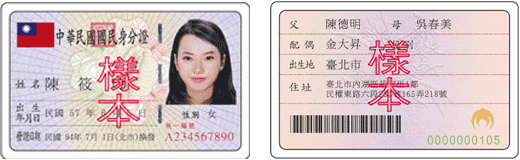 12345報名組別：□扎根種子組□圓夢青年組報名組別：□扎根種子組□圓夢青年組報名組別：□扎根種子組□圓夢青年組報名組別：□扎根種子組□圓夢青年組報名組別：□扎根種子組□圓夢青年組報名組別：□扎根種子組□圓夢青年組報名組別：□扎根種子組□圓夢青年組報名組別：□扎根種子組□圓夢青年組報名組別：□扎根種子組□圓夢青年組報名組別：□扎根種子組□圓夢青年組報名組別：□扎根種子組□圓夢青年組團隊名稱：團隊名稱：團隊名稱：團隊名稱：團隊名稱：團隊名稱：團隊名稱：團隊名稱：團隊名稱：團隊名稱：團隊名稱：企劃名稱：企劃名稱：企劃名稱：企劃名稱：企劃名稱：企劃名稱：企劃名稱：企劃名稱：企劃名稱：企劃名稱：企劃名稱：一、基本資料（第一位請填團隊代表人，依序填寫次要聯絡人）：一、基本資料（第一位請填團隊代表人，依序填寫次要聯絡人）：一、基本資料（第一位請填團隊代表人，依序填寫次要聯絡人）：一、基本資料（第一位請填團隊代表人，依序填寫次要聯絡人）：一、基本資料（第一位請填團隊代表人，依序填寫次要聯絡人）：一、基本資料（第一位請填團隊代表人，依序填寫次要聯絡人）：一、基本資料（第一位請填團隊代表人，依序填寫次要聯絡人）：一、基本資料（第一位請填團隊代表人，依序填寫次要聯絡人）：一、基本資料（第一位請填團隊代表人，依序填寫次要聯絡人）：一、基本資料（第一位請填團隊代表人，依序填寫次要聯絡人）：一、基本資料（第一位請填團隊代表人，依序填寫次要聯絡人）：編號姓名性別性別身分證字號出生年月日（民國）(YY-MM-DD)現職單位及職稱或就讀學校/系所/年級現職單位及職稱或就讀學校/系所/年級手機號碼E-mail備註：1.特殊身分青年（經濟弱勢家庭、原住民及新住民身分或非本國籍者請註明國籍）2.曾入選本計畫青年請註明入選年度12345二、請簡述團隊成員相關經歷二、請簡述團隊成員相關經歷二、請簡述團隊成員相關經歷二、請簡述團隊成員相關經歷二、請簡述團隊成員相關經歷二、請簡述團隊成員相關經歷二、請簡述團隊成員相關經歷二、請簡述團隊成員相關經歷二、請簡述團隊成員相關經歷二、請簡述團隊成員相關經歷二、請簡述團隊成員相關經歷姓名姓名經歷經歷經歷經歷經歷經歷經歷經歷12345三、經費來源(以阿拉伯數字填寫)三、經費來源(以阿拉伯數字填寫)三、經費來源(以阿拉伯數字填寫)三、經費來源(以阿拉伯數字填寫)三、經費來源(以阿拉伯數字填寫)三、經費來源(以阿拉伯數字填寫)三、經費來源(以阿拉伯數字填寫)三、經費來源(以阿拉伯數字填寫)三、經費來源(以阿拉伯數字填寫)三、經費來源(以阿拉伯數字填寫)三、經費來源(以阿拉伯數字填寫)預估企劃總經費：新臺幣　　　　　元預估企劃總經費：新臺幣　　　　　元預估企劃總經費：新臺幣　　　　　元預估企劃總經費：新臺幣　　　　　元預估企劃總經費：新臺幣　　　　　元預估企劃總經費：新臺幣　　　　　元預估企劃總經費：新臺幣　　　　　元預估企劃總經費：新臺幣　　　　　元預估企劃總經費：新臺幣　　　　　元預估企劃總經費：新臺幣　　　　　元預估企劃總經費：新臺幣　　　　　元1現有資源現有資源現有資源現有資源現有資源現有資源小計：新臺幣　　　　　元小計：新臺幣　　　　　元小計：新臺幣　　　　　元小計：新臺幣　　　　　元1以下請摘要說明現有資源(約100-300字)：以下請摘要說明現有資源(約100-300字)：以下請摘要說明現有資源(約100-300字)：以下請摘要說明現有資源(約100-300字)：以下請摘要說明現有資源(約100-300字)：以下請摘要說明現有資源(約100-300字)：以下請摘要說明現有資源(約100-300字)：以下請摘要說明現有資源(約100-300字)：以下請摘要說明現有資源(約100-300字)：以下請摘要說明現有資源(約100-300字)：2自籌經費自籌經費自籌經費自籌經費自籌經費自籌經費小計：新臺幣　　　　　元小計：新臺幣　　　　　元小計：新臺幣　　　　　元小計：新臺幣　　　　　元2以下請摘要說明自籌來源(約100-300字)：以下請摘要說明自籌來源(約100-300字)：以下請摘要說明自籌來源(約100-300字)：以下請摘要說明自籌來源(約100-300字)：以下請摘要說明自籌來源(約100-300字)：以下請摘要說明自籌來源(約100-300字)：以下請摘要說明自籌來源(約100-300字)：以下請摘要說明自籌來源(約100-300字)：以下請摘要說明自籌來源(約100-300字)：以下請摘要說明自籌來源(約100-300字)：3預計申請實踐獎金預計申請實踐獎金預計申請實踐獎金預計申請實踐獎金預計申請實踐獎金預計申請實踐獎金小計：新臺幣　　　　　元小計：新臺幣　　　　　元小計：新臺幣　　　　　元小計：新臺幣　　　　　元四、企劃內容摘要四、企劃內容摘要四、企劃內容摘要四、企劃內容摘要四、企劃內容摘要四、企劃內容摘要四、企劃內容摘要四、企劃內容摘要四、企劃內容摘要四、企劃內容摘要四、企劃內容摘要1企劃期程（若需分段進行，請填寫每段行程起迄時間，如欄位不足請自行新增欄位）企劃期程（若需分段進行，請填寫每段行程起迄時間，如欄位不足請自行新增欄位）企劃期程（若需分段進行，請填寫每段行程起迄時間，如欄位不足請自行新增欄位）企劃期程（若需分段進行，請填寫每段行程起迄時間，如欄位不足請自行新增欄位）企劃期程（若需分段進行，請填寫每段行程起迄時間，如欄位不足請自行新增欄位）企劃期程（若需分段進行，請填寫每段行程起迄時間，如欄位不足請自行新增欄位）○月○日～○月○日（共計：○天○夜）○月○日～○月○日（共計：○天○夜）○月○日～○月○日（共計：○天○夜）○月○日～○月○日（共計：○天○夜）1企劃期程（若需分段進行，請填寫每段行程起迄時間，如欄位不足請自行新增欄位）企劃期程（若需分段進行，請填寫每段行程起迄時間，如欄位不足請自行新增欄位）企劃期程（若需分段進行，請填寫每段行程起迄時間，如欄位不足請自行新增欄位）企劃期程（若需分段進行，請填寫每段行程起迄時間，如欄位不足請自行新增欄位）企劃期程（若需分段進行，請填寫每段行程起迄時間，如欄位不足請自行新增欄位）企劃期程（若需分段進行，請填寫每段行程起迄時間，如欄位不足請自行新增欄位）○月○日～○月○日（共計：○天○夜）○月○日～○月○日（共計：○天○夜）○月○日～○月○日（共計：○天○夜）○月○日～○月○日（共計：○天○夜）2主題規劃內容摘要(約300-500字)：主題規劃內容摘要(約300-500字)：主題規劃內容摘要(約300-500字)：主題規劃內容摘要(約300-500字)：主題規劃內容摘要(約300-500字)：主題規劃內容摘要(約300-500字)：主題規劃內容摘要(約300-500字)：主題規劃內容摘要(約300-500字)：主題規劃內容摘要(約300-500字)：主題規劃內容摘要(約300-500字)：執行總天數15天執行總人數2人經費來源/籌措方式經費來源主要為薪資收入或投資盈餘，預計於體驗期間以打工換宿方式籌措不足費用經費來源主要為薪資收入或投資盈餘，預計於體驗期間以打工換宿方式籌措不足費用經費來源主要為薪資收入或投資盈餘，預計於體驗期間以打工換宿方式籌措不足費用經費項目金額(新臺幣)支用內容支用內容交通費8,000元含客運、機車租用、油資等含客運、機車租用、油資等餐費8,000元部分打工換宿供餐部分打工換宿供餐住宿相關費用20,000元青年旅舍、住朋友家給致謝伴手禮青年旅舍、住朋友家給致謝伴手禮生活費4000元旅行相關雜支旅行相關雜支保險費1000元投保200萬元意外險及20萬醫療險投保200萬元意外險及20萬醫療險緊急預備金2000元支應臨時需求的彈性費用支應臨時需求的彈性費用壯遊後續之分享講座相關費用5000元壯遊後續之分享講座場地費、小農市集攤位租借等壯遊後續之分享講座場地費、小農市集攤位租借等其他可自行增列可自行增列合計共48,000元共48,000元共48,000元每日行程（參考範例，請依下列格式填列，並請自行往下擴充本表格）每日行程（參考範例，請依下列格式填列，並請自行往下擴充本表格）每日行程（參考範例，請依下列格式填列，並請自行往下擴充本表格）第1日臺中出發－經國道六號－抵達埔里臺中出發－經國道六號－抵達埔里6/2208：0009：0009：3010：3012：00出發地點：臺中抵達地點：南投埔里早餐：埔里傳統早餐─胡國雄古早麵至愛蘭社區與葛哈巫族耆老訪談（此為實踐計畫執行內容）午餐：埔里特色小吃─阿菊肉圓6/22交通方式：客運、機車住宿地點：島中央旅人劇場交通方式：客運、機車住宿地點：島中央旅人劇場第2日埔里－武嶺－大禹嶺埔里－武嶺－大禹嶺6/2308：0010：0011：0012：0013：0017：00埔里出發清境中途休息適應海拔高度武嶺拍畢業紀念照、簡單用餐小溪營地紮營合歡北峰步道(台灣特有種紅毛杜鵑花盛開)來回順利3小時路程回營地休息6/23交通方式：機車住宿地點：搭帳篷露營交通方式：機車住宿地點：搭帳篷露營項次應檢附文件1獎金核銷文件檢核表2請款領據3獎金分配同意書4參與切結書(修正版)5企劃摘要表(修正版)6企劃申請書(修正版)7團隊執行前自我檢核表8團員身體健康調查表9本署保險名冊10已完成投保之200萬旅平險要保書、名冊及繳費收據影本11個資授權同意書清單項目說明青年打勾檢核此欄位由青年署確認1□核銷專用信封封面格式請黏貼於寄送信封封面2□獎金核銷文件檢核表請團隊先自行逐項檢核3□參與切結書團隊所有成員皆須簽署，如有變更團員則應重新提供寄回本署。4□法定代理人同意書扎根種子組團員皆應提供，如有變更團員則應重新提供寄回本署。5□修正企劃摘要表團隊所有成員皆須如實填寫。6□修正企劃申請書應含封面、內文、期程等。7□特殊身分證明文件影本如為特殊身分者請提供影本，若提案時已提供，則無須再次寄送。8□領據□存摺影本□身分證正反面影本領款人請依獎金分配同意書之金額填寫金額並於簽章處簽全名或蓋章，紙本正本寄回。領據下方空白處請浮貼存摺封面影本及身分證正反面影本。9□入選團隊應行注意事項暨獎金分配同意書紙本正本寄回，團隊所有成員(包含未領獎金者)皆須親筆簽名。10□團隊執行前自我檢核表由團隊代表人填寫說明，團隊所有成員皆須親筆簽名。11□團員身體健康調查表每位團員各自寫1份，皆須親筆簽名。12□本署保險名冊團隊所有成員填列完整資料。13□200萬旅平險要保書□保單收據(或繳費證明)□保險公司之保險名冊團隊所有成員皆須有保險，保險日期須與執行期程一致，保額、姓名等欄位須清晰可見，並須有具有效力之保單成立證明。保險種類及額度須為10日(含以上)且不得低於200萬之旅行平安險。14□授權同意書每位團員各自寫1份，皆須親筆簽名。姓名領  款 事  由 領  款 事  由 領  款 事  由 領  款 事  由 領  款 事  由 110年青年壯遊臺灣─尋找感動地圖實踐計畫(□入選實踐獎金/□特殊身分獎勵金/□成果競賽獎金)團隊編號-團隊名稱：110年青年壯遊臺灣─尋找感動地圖實踐計畫(□入選實踐獎金/□特殊身分獎勵金/□成果競賽獎金)團隊編號-團隊名稱：110年青年壯遊臺灣─尋找感動地圖實踐計畫(□入選實踐獎金/□特殊身分獎勵金/□成果競賽獎金)團隊編號-團隊名稱：110年青年壯遊臺灣─尋找感動地圖實踐計畫(□入選實踐獎金/□特殊身分獎勵金/□成果競賽獎金)團隊編號-團隊名稱：110年青年壯遊臺灣─尋找感動地圖實踐計畫(□入選實踐獎金/□特殊身分獎勵金/□成果競賽獎金)團隊編號-團隊名稱：110年青年壯遊臺灣─尋找感動地圖實踐計畫(□入選實踐獎金/□特殊身分獎勵金/□成果競賽獎金)團隊編號-團隊名稱：110年青年壯遊臺灣─尋找感動地圖實踐計畫(□入選實踐獎金/□特殊身分獎勵金/□成果競賽獎金)團隊編號-團隊名稱：110年青年壯遊臺灣─尋找感動地圖實踐計畫(□入選實踐獎金/□特殊身分獎勵金/□成果競賽獎金)團隊編號-團隊名稱：費用別□出席費 □審查費 □撰稿費 □鐘點費 □鐘點費(有隸屬關係) □鐘點費(內聘)      ■獎金   □其他：□交通費(起：         迄：          ；搭乘工具：                  )□出席費 □審查費 □撰稿費 □鐘點費 □鐘點費(有隸屬關係) □鐘點費(內聘)      ■獎金   □其他：□交通費(起：         迄：          ；搭乘工具：                  )□出席費 □審查費 □撰稿費 □鐘點費 □鐘點費(有隸屬關係) □鐘點費(內聘)      ■獎金   □其他：□交通費(起：         迄：          ；搭乘工具：                  )□出席費 □審查費 □撰稿費 □鐘點費 □鐘點費(有隸屬關係) □鐘點費(內聘)      ■獎金   □其他：□交通費(起：         迄：          ；搭乘工具：                  )□出席費 □審查費 □撰稿費 □鐘點費 □鐘點費(有隸屬關係) □鐘點費(內聘)      ■獎金   □其他：□交通費(起：         迄：          ；搭乘工具：                  )□出席費 □審查費 □撰稿費 □鐘點費 □鐘點費(有隸屬關係) □鐘點費(內聘)      ■獎金   □其他：□交通費(起：         迄：          ；搭乘工具：                  )□出席費 □審查費 □撰稿費 □鐘點費 □鐘點費(有隸屬關係) □鐘點費(內聘)      ■獎金   □其他：□交通費(起：         迄：          ；搭乘工具：                  )□出席費 □審查費 □撰稿費 □鐘點費 □鐘點費(有隸屬關係) □鐘點費(內聘)      ■獎金   □其他：□交通費(起：         迄：          ；搭乘工具：                  )□出席費 □審查費 □撰稿費 □鐘點費 □鐘點費(有隸屬關係) □鐘點費(內聘)      ■獎金   □其他：□交通費(起：         迄：          ；搭乘工具：                  )□出席費 □審查費 □撰稿費 □鐘點費 □鐘點費(有隸屬關係) □鐘點費(內聘)      ■獎金   □其他：□交通費(起：         迄：          ；搭乘工具：                  )□出席費 □審查費 □撰稿費 □鐘點費 □鐘點費(有隸屬關係) □鐘點費(內聘)      ■獎金   □其他：□交通費(起：         迄：          ；搭乘工具：                  )□出席費 □審查費 □撰稿費 □鐘點費 □鐘點費(有隸屬關係) □鐘點費(內聘)      ■獎金   □其他：□交通費(起：         迄：          ；搭乘工具：                  )□出席費 □審查費 □撰稿費 □鐘點費 □鐘點費(有隸屬關係) □鐘點費(內聘)      ■獎金   □其他：□交通費(起：         迄：          ；搭乘工具：                  )□出席費 □審查費 □撰稿費 □鐘點費 □鐘點費(有隸屬關係) □鐘點費(內聘)      ■獎金   □其他：□交通費(起：         迄：          ；搭乘工具：                  )□出席費 □審查費 □撰稿費 □鐘點費 □鐘點費(有隸屬關係) □鐘點費(內聘)      ■獎金   □其他：□交通費(起：         迄：          ；搭乘工具：                  )□出席費 □審查費 □撰稿費 □鐘點費 □鐘點費(有隸屬關係) □鐘點費(內聘)      ■獎金   □其他：□交通費(起：         迄：          ；搭乘工具：                  )□出席費 □審查費 □撰稿費 □鐘點費 □鐘點費(有隸屬關係) □鐘點費(內聘)      ■獎金   □其他：□交通費(起：         迄：          ；搭乘工具：                  )金額(大寫)新臺幣  佰  拾  萬  仟  佰  拾  元整新臺幣  佰  拾  萬  仟  佰  拾  元整新臺幣  佰  拾  萬  仟  佰  拾  元整新臺幣  佰  拾  萬  仟  佰  拾  元整新臺幣  佰  拾  萬  仟  佰  拾  元整新臺幣  佰  拾  萬  仟  佰  拾  元整新臺幣  佰  拾  萬  仟  佰  拾  元整新臺幣  佰  拾  萬  仟  佰  拾  元整新臺幣  佰  拾  萬  仟  佰  拾  元整新臺幣  佰  拾  萬  仟  佰  拾  元整新臺幣  佰  拾  萬  仟  佰  拾  元整新臺幣  佰  拾  萬  仟  佰  拾  元整新臺幣  佰  拾  萬  仟  佰  拾  元整新臺幣  佰  拾  萬  仟  佰  拾  元整新臺幣  佰  拾  萬  仟  佰  拾  元整補充保費(詳備註)代扣稅款(詳備註)金額(大寫)新臺幣  佰  拾  萬  仟  佰  拾  元整新臺幣  佰  拾  萬  仟  佰  拾  元整新臺幣  佰  拾  萬  仟  佰  拾  元整新臺幣  佰  拾  萬  仟  佰  拾  元整新臺幣  佰  拾  萬  仟  佰  拾  元整新臺幣  佰  拾  萬  仟  佰  拾  元整新臺幣  佰  拾  萬  仟  佰  拾  元整新臺幣  佰  拾  萬  仟  佰  拾  元整新臺幣  佰  拾  萬  仟  佰  拾  元整新臺幣  佰  拾  萬  仟  佰  拾  元整新臺幣  佰  拾  萬  仟  佰  拾  元整新臺幣  佰  拾  萬  仟  佰  拾  元整新臺幣  佰  拾  萬  仟  佰  拾  元整新臺幣  佰  拾  萬  仟  佰  拾  元整新臺幣  佰  拾  萬  仟  佰  拾  元整身分證統一編號身分證統一編號領款人  簽  章領款人  簽  章地 址      市(縣)       市區鄉鎮        村(里)     鄰           路(街)       段      巷        弄       號        樓之      市(縣)       市區鄉鎮        村(里)     鄰           路(街)       段      巷        弄       號        樓之      市(縣)       市區鄉鎮        村(里)     鄰           路(街)       段      巷        弄       號        樓之      市(縣)       市區鄉鎮        村(里)     鄰           路(街)       段      巷        弄       號        樓之      市(縣)       市區鄉鎮        村(里)     鄰           路(街)       段      巷        弄       號        樓之      市(縣)       市區鄉鎮        村(里)     鄰           路(街)       段      巷        弄       號        樓之      市(縣)       市區鄉鎮        村(里)     鄰           路(街)       段      巷        弄       號        樓之      市(縣)       市區鄉鎮        村(里)     鄰           路(街)       段      巷        弄       號        樓之      市(縣)       市區鄉鎮        村(里)     鄰           路(街)       段      巷        弄       號        樓之      市(縣)       市區鄉鎮        村(里)     鄰           路(街)       段      巷        弄       號        樓之      市(縣)       市區鄉鎮        村(里)     鄰           路(街)       段      巷        弄       號        樓之      市(縣)       市區鄉鎮        村(里)     鄰           路(街)       段      巷        弄       號        樓之      市(縣)       市區鄉鎮        村(里)     鄰           路(街)       段      巷        弄       號        樓之      市(縣)       市區鄉鎮        村(里)     鄰           路(街)       段      巷        弄       號        樓之      市(縣)       市區鄉鎮        村(里)     鄰           路(街)       段      巷        弄       號        樓之      市(縣)       市區鄉鎮        村(里)     鄰           路(街)       段      巷        弄       號        樓之      市(縣)       市區鄉鎮        村(里)     鄰           路(街)       段      巷        弄       號        樓之匯入行 庫       銀行/郵局，金融機構代碼_____       分行/局號___________帳號：_______________________________       銀行/郵局，金融機構代碼_____       分行/局號___________帳號：_______________________________       銀行/郵局，金融機構代碼_____       分行/局號___________帳號：_______________________________       銀行/郵局，金融機構代碼_____       分行/局號___________帳號：_______________________________       銀行/郵局，金融機構代碼_____       分行/局號___________帳號：_______________________________       銀行/郵局，金融機構代碼_____       分行/局號___________帳號：_______________________________       銀行/郵局，金融機構代碼_____       分行/局號___________帳號：_______________________________       銀行/郵局，金融機構代碼_____       分行/局號___________帳號：_______________________________       銀行/郵局，金融機構代碼_____       分行/局號___________帳號：_______________________________       銀行/郵局，金融機構代碼_____       分行/局號___________帳號：_______________________________       銀行/郵局，金融機構代碼_____       分行/局號___________帳號：_______________________________       銀行/郵局，金融機構代碼_____       分行/局號___________帳號：_______________________________       銀行/郵局，金融機構代碼_____       分行/局號___________帳號：_______________________________日期中華民國    年    月    日中華民國    年    月    日中華民國    年    月    日備註1.獎金所得高於所得稅法訂定金額，應代扣所得稅10%；領取兼職所得單次給付未達基本工資免扣健保補充  保費，若超過依中央健康保險署訂定之補充保險費率計算。                                                     2.未居住滿183天外籍人士全月薪資給付總額在基本工資1.5倍以下代扣所得稅6%，以上代扣所得稅18%，  獎金所得代扣所得税20%，請將稅款(現金)及護照、居留證影本一份，於給付酬勞次日送秘書室(出納)申  報所得稅。                                                                                      3.以上欄位(如交通費等)務請覈實填列。1.獎金所得高於所得稅法訂定金額，應代扣所得稅10%；領取兼職所得單次給付未達基本工資免扣健保補充  保費，若超過依中央健康保險署訂定之補充保險費率計算。                                                     2.未居住滿183天外籍人士全月薪資給付總額在基本工資1.5倍以下代扣所得稅6%，以上代扣所得稅18%，  獎金所得代扣所得税20%，請將稅款(現金)及護照、居留證影本一份，於給付酬勞次日送秘書室(出納)申  報所得稅。                                                                                      3.以上欄位(如交通費等)務請覈實填列。1.獎金所得高於所得稅法訂定金額，應代扣所得稅10%；領取兼職所得單次給付未達基本工資免扣健保補充  保費，若超過依中央健康保險署訂定之補充保險費率計算。                                                     2.未居住滿183天外籍人士全月薪資給付總額在基本工資1.5倍以下代扣所得稅6%，以上代扣所得稅18%，  獎金所得代扣所得税20%，請將稅款(現金)及護照、居留證影本一份，於給付酬勞次日送秘書室(出納)申  報所得稅。                                                                                      3.以上欄位(如交通費等)務請覈實填列。1.獎金所得高於所得稅法訂定金額，應代扣所得稅10%；領取兼職所得單次給付未達基本工資免扣健保補充  保費，若超過依中央健康保險署訂定之補充保險費率計算。                                                     2.未居住滿183天外籍人士全月薪資給付總額在基本工資1.5倍以下代扣所得稅6%，以上代扣所得稅18%，  獎金所得代扣所得税20%，請將稅款(現金)及護照、居留證影本一份，於給付酬勞次日送秘書室(出納)申  報所得稅。                                                                                      3.以上欄位(如交通費等)務請覈實填列。1.獎金所得高於所得稅法訂定金額，應代扣所得稅10%；領取兼職所得單次給付未達基本工資免扣健保補充  保費，若超過依中央健康保險署訂定之補充保險費率計算。                                                     2.未居住滿183天外籍人士全月薪資給付總額在基本工資1.5倍以下代扣所得稅6%，以上代扣所得稅18%，  獎金所得代扣所得税20%，請將稅款(現金)及護照、居留證影本一份，於給付酬勞次日送秘書室(出納)申  報所得稅。                                                                                      3.以上欄位(如交通費等)務請覈實填列。1.獎金所得高於所得稅法訂定金額，應代扣所得稅10%；領取兼職所得單次給付未達基本工資免扣健保補充  保費，若超過依中央健康保險署訂定之補充保險費率計算。                                                     2.未居住滿183天外籍人士全月薪資給付總額在基本工資1.5倍以下代扣所得稅6%，以上代扣所得稅18%，  獎金所得代扣所得税20%，請將稅款(現金)及護照、居留證影本一份，於給付酬勞次日送秘書室(出納)申  報所得稅。                                                                                      3.以上欄位(如交通費等)務請覈實填列。1.獎金所得高於所得稅法訂定金額，應代扣所得稅10%；領取兼職所得單次給付未達基本工資免扣健保補充  保費，若超過依中央健康保險署訂定之補充保險費率計算。                                                     2.未居住滿183天外籍人士全月薪資給付總額在基本工資1.5倍以下代扣所得稅6%，以上代扣所得稅18%，  獎金所得代扣所得税20%，請將稅款(現金)及護照、居留證影本一份，於給付酬勞次日送秘書室(出納)申  報所得稅。                                                                                      3.以上欄位(如交通費等)務請覈實填列。1.獎金所得高於所得稅法訂定金額，應代扣所得稅10%；領取兼職所得單次給付未達基本工資免扣健保補充  保費，若超過依中央健康保險署訂定之補充保險費率計算。                                                     2.未居住滿183天外籍人士全月薪資給付總額在基本工資1.5倍以下代扣所得稅6%，以上代扣所得稅18%，  獎金所得代扣所得税20%，請將稅款(現金)及護照、居留證影本一份，於給付酬勞次日送秘書室(出納)申  報所得稅。                                                                                      3.以上欄位(如交通費等)務請覈實填列。1.獎金所得高於所得稅法訂定金額，應代扣所得稅10%；領取兼職所得單次給付未達基本工資免扣健保補充  保費，若超過依中央健康保險署訂定之補充保險費率計算。                                                     2.未居住滿183天外籍人士全月薪資給付總額在基本工資1.5倍以下代扣所得稅6%，以上代扣所得稅18%，  獎金所得代扣所得税20%，請將稅款(現金)及護照、居留證影本一份，於給付酬勞次日送秘書室(出納)申  報所得稅。                                                                                      3.以上欄位(如交通費等)務請覈實填列。1.獎金所得高於所得稅法訂定金額，應代扣所得稅10%；領取兼職所得單次給付未達基本工資免扣健保補充  保費，若超過依中央健康保險署訂定之補充保險費率計算。                                                     2.未居住滿183天外籍人士全月薪資給付總額在基本工資1.5倍以下代扣所得稅6%，以上代扣所得稅18%，  獎金所得代扣所得税20%，請將稅款(現金)及護照、居留證影本一份，於給付酬勞次日送秘書室(出納)申  報所得稅。                                                                                      3.以上欄位(如交通費等)務請覈實填列。1.獎金所得高於所得稅法訂定金額，應代扣所得稅10%；領取兼職所得單次給付未達基本工資免扣健保補充  保費，若超過依中央健康保險署訂定之補充保險費率計算。                                                     2.未居住滿183天外籍人士全月薪資給付總額在基本工資1.5倍以下代扣所得稅6%，以上代扣所得稅18%，  獎金所得代扣所得税20%，請將稅款(現金)及護照、居留證影本一份，於給付酬勞次日送秘書室(出納)申  報所得稅。                                                                                      3.以上欄位(如交通費等)務請覈實填列。1.獎金所得高於所得稅法訂定金額，應代扣所得稅10%；領取兼職所得單次給付未達基本工資免扣健保補充  保費，若超過依中央健康保險署訂定之補充保險費率計算。                                                     2.未居住滿183天外籍人士全月薪資給付總額在基本工資1.5倍以下代扣所得稅6%，以上代扣所得稅18%，  獎金所得代扣所得税20%，請將稅款(現金)及護照、居留證影本一份，於給付酬勞次日送秘書室(出納)申  報所得稅。                                                                                      3.以上欄位(如交通費等)務請覈實填列。1.獎金所得高於所得稅法訂定金額，應代扣所得稅10%；領取兼職所得單次給付未達基本工資免扣健保補充  保費，若超過依中央健康保險署訂定之補充保險費率計算。                                                     2.未居住滿183天外籍人士全月薪資給付總額在基本工資1.5倍以下代扣所得稅6%，以上代扣所得稅18%，  獎金所得代扣所得税20%，請將稅款(現金)及護照、居留證影本一份，於給付酬勞次日送秘書室(出納)申  報所得稅。                                                                                      3.以上欄位(如交通費等)務請覈實填列。1.獎金所得高於所得稅法訂定金額，應代扣所得稅10%；領取兼職所得單次給付未達基本工資免扣健保補充  保費，若超過依中央健康保險署訂定之補充保險費率計算。                                                     2.未居住滿183天外籍人士全月薪資給付總額在基本工資1.5倍以下代扣所得稅6%，以上代扣所得稅18%，  獎金所得代扣所得税20%，請將稅款(現金)及護照、居留證影本一份，於給付酬勞次日送秘書室(出納)申  報所得稅。                                                                                      3.以上欄位(如交通費等)務請覈實填列。1.獎金所得高於所得稅法訂定金額，應代扣所得稅10%；領取兼職所得單次給付未達基本工資免扣健保補充  保費，若超過依中央健康保險署訂定之補充保險費率計算。                                                     2.未居住滿183天外籍人士全月薪資給付總額在基本工資1.5倍以下代扣所得稅6%，以上代扣所得稅18%，  獎金所得代扣所得税20%，請將稅款(現金)及護照、居留證影本一份，於給付酬勞次日送秘書室(出納)申  報所得稅。                                                                                      3.以上欄位(如交通費等)務請覈實填列。1.獎金所得高於所得稅法訂定金額，應代扣所得稅10%；領取兼職所得單次給付未達基本工資免扣健保補充  保費，若超過依中央健康保險署訂定之補充保險費率計算。                                                     2.未居住滿183天外籍人士全月薪資給付總額在基本工資1.5倍以下代扣所得稅6%，以上代扣所得稅18%，  獎金所得代扣所得税20%，請將稅款(現金)及護照、居留證影本一份，於給付酬勞次日送秘書室(出納)申  報所得稅。                                                                                      3.以上欄位(如交通費等)務請覈實填列。1.獎金所得高於所得稅法訂定金額，應代扣所得稅10%；領取兼職所得單次給付未達基本工資免扣健保補充  保費，若超過依中央健康保險署訂定之補充保險費率計算。                                                     2.未居住滿183天外籍人士全月薪資給付總額在基本工資1.5倍以下代扣所得稅6%，以上代扣所得稅18%，  獎金所得代扣所得税20%，請將稅款(現金)及護照、居留證影本一份，於給付酬勞次日送秘書室(出納)申  報所得稅。                                                                                      3.以上欄位(如交通費等)務請覈實填列。存摺影本身分證正、反面影本入選獎金新臺幣　　萬元整團隊成員簽章分配金額入選獎金新臺幣　　萬元整元入選獎金新臺幣　　萬元整元入選獎金新臺幣　　萬元整元入選獎金新臺幣　　萬元整元入選獎金新臺幣　　萬元整元入選獎金新臺幣　　萬元整元入選獎金新臺幣　　萬元整元共計新臺幣　　萬元整中華民國110年　　　月　　　日共計新臺幣　　萬元整中華民國110年　　　月　　　日共計新臺幣　　萬元整中華民國110年　　　月　　　日共計新臺幣　　萬元整中華民國110年　　　月　　　日本團隊（入選編號－團隊名稱）：＿＿＿＿＿＿＿＿＿＿＿申請110年「青年壯遊臺灣─尋找感動地圖實踐計畫」，經審查後獲入選資格，將於6至8月期間執行壯遊企劃，已詳閱中央流行疫情指揮中心公布之「COVID-19(武漢肺炎)因應指引：社交距離注意事項」、「COVID-19(武漢肺炎)因應指引：公眾集會」、「嚴重特殊傳染性肺炎因應指引：大眾運輸」等相關規定，且通知所屬學校(或服務單位)有關團隊每日行程表及團員聯絡方式，並已詳實檢核以下項次內容。此致教育部青年發展署本團隊（入選編號－團隊名稱）：＿＿＿＿＿＿＿＿＿＿＿申請110年「青年壯遊臺灣─尋找感動地圖實踐計畫」，經審查後獲入選資格，將於6至8月期間執行壯遊企劃，已詳閱中央流行疫情指揮中心公布之「COVID-19(武漢肺炎)因應指引：社交距離注意事項」、「COVID-19(武漢肺炎)因應指引：公眾集會」、「嚴重特殊傳染性肺炎因應指引：大眾運輸」等相關規定，且通知所屬學校(或服務單位)有關團隊每日行程表及團員聯絡方式，並已詳實檢核以下項次內容。此致教育部青年發展署本團隊（入選編號－團隊名稱）：＿＿＿＿＿＿＿＿＿＿＿申請110年「青年壯遊臺灣─尋找感動地圖實踐計畫」，經審查後獲入選資格，將於6至8月期間執行壯遊企劃，已詳閱中央流行疫情指揮中心公布之「COVID-19(武漢肺炎)因應指引：社交距離注意事項」、「COVID-19(武漢肺炎)因應指引：公眾集會」、「嚴重特殊傳染性肺炎因應指引：大眾運輸」等相關規定，且通知所屬學校(或服務單位)有關團隊每日行程表及團員聯絡方式，並已詳實檢核以下項次內容。此致教育部青年發展署本團隊（入選編號－團隊名稱）：＿＿＿＿＿＿＿＿＿＿＿申請110年「青年壯遊臺灣─尋找感動地圖實踐計畫」，經審查後獲入選資格，將於6至8月期間執行壯遊企劃，已詳閱中央流行疫情指揮中心公布之「COVID-19(武漢肺炎)因應指引：社交距離注意事項」、「COVID-19(武漢肺炎)因應指引：公眾集會」、「嚴重特殊傳染性肺炎因應指引：大眾運輸」等相關規定，且通知所屬學校(或服務單位)有關團隊每日行程表及團員聯絡方式，並已詳實檢核以下項次內容。此致教育部青年發展署項次是否團隊自我檢核事項1是否依所赴地區嚴重特殊傳染性肺炎疫情現況、企劃性質、室內外活動範圍、類型與參訪/交流對象，進行相關風險評估？2倘有慢性肺病(含氣喘)、心血管疾病、腎臟、肝臟、神經、血液或代謝疾病者(含糖尿病)、血紅素病變、免疫不全需長期治療者、孕婦等團隊成員，於嚴重特殊傳染性肺炎疫情流行期間，是否已確認評估身體健康情形？3是否已至衛生福利部疾病管制署網站瞭解嚴重特殊傳染性肺炎重要指引等相關資訊？(衛生福利部疾病管制署：https://www.cdc.gov.tw/Category/MPage/V6Xe4EItDW3NdGTgC5PtKA)4是否已了解應依指揮中心對國人參加公眾集會之指示，在國內參加集會活動須審慎評估，並對與會者資訊、活動場所條件等可能風險程度有充分了解，盡量避免出入人群聚集場所？5是否已了解在防疫期間務必遵守指揮中心「具感染風險民眾追蹤管理機制」之規定，避免受罰。其中針對自主健康管理者，應避免外出旅遊、聚會與其他集會活動，一有外出即應誠實記錄行蹤、早晚量測體溫，以避免因隱匿而造成日後防疫破口？6是否已了解應依指揮中心建議，人與人之間在室內應保持1.5公尺、室外保持1公尺之距離，若處於擁擠、密閉之場所應佩戴口罩。有較高機率近距離接觸，無法有效維持1.5公尺社交距離的場所，則應避免前往？7是否已確認取得執行服務單位同意，於疫情期間可開放入內服務，且確實遵守指揮中心的防疫規範？8是否就疫情現況、環境因素、設備資源、人員屬性等相關項目進行風險評估及加強執行準備事項？9團隊如欲參訪之機構、學校或組織單位，是否已清楚溝通說明拜訪期程、合作內容、防疫相關措施並取得同意？10是否已加入110年尋找感動地圖團隊Line群組？11是否已提供詳實的每日行程表及團員聯絡方式給本計畫承辦單位、所屬學校（或服務單位）與親友？12行程安排活動企劃、住宿及用餐空間規劃等，是否已考量通風換氣並避免群聚，並儘量攜帶個人清潔用品及環保餐具，以減少傳播風險？13團隊搭乘大眾交通工具（如：高鐵、火車、捷運、客運、公車、輕軌等），是否已了解應遵守配合量測體溫及配戴口罩之規定？14活動執行前，是否已備妥數量充足的口罩及個人清潔與防護用品（如：酒精、次氯酸水、乾洗手、肥皂、擦手紙等）？15除計畫規定之旅平險之外，是否購買相關適（足）額保險(如傷害險、傷害醫療險及醫療險) ？16是否已了解團隊於執行期間，倘若有成員出現發燒、呼吸道症狀或腹瀉等症狀，請盡速就醫，返家休養或聽從醫囑安排？17是否已有wifi，以隨時運用電子通訊產品回報安全、查詢所需資料(例如：地圖、交通方式、災害應變相關辦法)及上傳企劃執行期間FB貼文（「壯遊體驗學習網」粉絲專頁之活動專區）？親愛的青年團隊朋友，您好：感謝您參與「110年青年壯遊臺灣尋找感動地圖實踐計畫」，本次活動為謹慎落實防疫原則，將事前調查各團隊成員身體健康狀況。請團隊成員每人皆須填寫本表(1人寫1張)，並於執行前繳交本表，以利工作團隊了解各團隊狀況，謝謝！主辦機關：教育部青年發展署  敬上保險人保險人保險人保險人保險人保險人保險人保險人保險受益人保險受益人保險受益人編號姓名性別出生日期身分證字號電話現行通訊住址
(含郵遞區號6碼)現行通訊住址
(含郵遞區號6碼)姓名緊急連絡電話關係編號姓名性別出生日期身分證字號電話現行通訊住址
(含郵遞區號6碼)現行通訊住址
(含郵遞區號6碼)姓名緊急連絡電話關係例子王小明男1985/01/01F12345678690912-123456100218臺北市中正區徐州路5號14樓王大明0923-123456父子123456報名組別□扎根種子組□圓夢青年組入選編號團隊名稱企劃名稱團員姓名手機號碼E-mail通訊地址□□□-□□□□□□-□□□□□□-□□□戶籍地址□□□-□□□□□□-□□□□□□-□□□項次成果應繳資料1成果報告書2成果照片原始檔至少10張並含圖說文字3成果影片精華簡介300-500字4FB感動地圖活動專區貼文至少10篇5音樂授權使用同意書或免費音樂資源聲明書實際執行總天數16天執行總人數4人經費來源/籌措方式經費來源主要為投資存款，預計於體驗期間以打工換宿方式籌措不足費用，並加上青年署實踐獎金4萬元經費來源主要為投資存款，預計於體驗期間以打工換宿方式籌措不足費用，並加上青年署實踐獎金4萬元經費來源主要為投資存款，預計於體驗期間以打工換宿方式籌措不足費用，並加上青年署實踐獎金4萬元經費項目金額(新臺幣)支用內容支用內容前期籌備行政2,000元做海報之文具及輸出做海報之文具及輸出交通費8,000元含船票、客運、機車租用、油資含船票、客運、機車租用、油資餐費10,000元部分打工換宿供餐部分打工換宿供餐住宿相關費用30,000元青年旅舍、住朋友家給致謝伴手禮青年旅舍、住朋友家給致謝伴手禮潛水裝備租用5,000元防寒裝、氧氣瓶等防寒裝、氧氣瓶等生活費6,000元旅行相關雜支旅行相關雜支保險費1,000元投保200萬元意外險及20萬醫療險投保200萬元意外險及20萬醫療險緊急預備金2,000元未使用未使用分享會8,000元場租、茶點、佈置、麥克風喇叭等器材租用場租、茶點、佈置、麥克風喇叭等器材租用合計共72,000元共72,000元共72,000元編號姓名性別出生年/月/日（民國）現職單位及職稱或就讀學校/科系/年級電話E-mail備註1（第一位請填團隊代表人，依序填寫次要聯絡人）特殊身分青年（原住民、新住民及經濟弱勢家庭學生或非本國籍者請註明國籍。2345